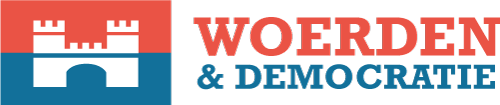 Schriftelijke vragen ex art. 42 RvO van de gemeenteraad van WoerdenHuisartsenstop WoerdenDeze week stond onderstaand bericht van huisarts Jenkins op LinkedIn: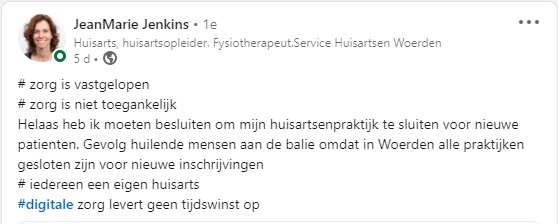 Vragen aan het college van burgemeester en wethouders:Is het college ermee bekend dat alle Woerdense huisartsen een patiëntenstop hanteren?Bestaat er contact tussen het college en de huisartsen over dit probleem?Wat kan de gemeente Woerden doen om bij te dragen aan de oplossing van dit probleem?Waar kunnen nieuwe inwoners van de gemeente Woerden op dit moment terecht wanneer zij klachten hebben waarvoor zij een huisarts willen raadplegen?Wanneer er in Woerden onvoldoende huisartsen beschikbaar zijn, welk effect heeft dit op de woningbouwplannen van de gemeente Woerden en de daarmee gepaard gaande bevolkingsgroei?Reem Bakker, namens Woerden&Democratie